Rev. Dr. Roy Medley, ABCUSA General Secretary EmeritusRev. Dr. A. Roy Medley is one of the longest serving General Secretaries (2002-2015) of American Baptist Churches USA (ABCUSA), having retired January 4, 2016, as the pastoral and administrative leader of the 1.3-million-member denomination. 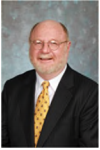 American Baptists’ history of peacemaking led him to be in the forefront of building relationships of mutual respect and understanding between Baptists and Muslims. Thus, two national and several regional dialogues have been held between Baptists and Muslims. Noted as an advocate for human rights and religious liberty, Dr. Medley was invited to address an interfaith audience in Beirut, Lebanon in 2010 on the topic of Baptists and Religious Liberty in the United States. In addition, he has led educational groups to the Middle East and the Republic of Georgia. He was a founder of Shoulder to Shoulder, a coalition of Jewish, Christian and Muslim faith groups committed to ending Islamophobia in the US. In 2016, he was one of 50 Christian leaders invited to Morocco for the unveiling of the Marrakech Declaration and later that year he led training sessions in interfaith relations for community leaders from across Egypt. In 2015, Dr. Medley was honored by the Islamic Society of North America for his efforts in Christian-Muslim relations.He currently serves as immediate past chair of the National Council of Churches and carries several responsibilities with the Baptist World Alliance including service as chair of the Commission on Interfaith Relations.